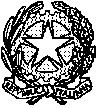 Ministero dell’istruzioneISTITUTO COMPRENSIVO DI CHIGNOLO POScuola dell’infanzia, Primaria e Secondaria di 1° gradoVia Marconi, 3 – 27013 Chignolo Po (PV) Tel. 0382 76007Codice fiscale: 90005760187 – Codice Ministeriale: PVIC801001Codice Univoco: UF590DEmail uffici: pvic801001@istruzione.it   PEC: pvic801001@pec.istruzione.it Sito web istituzionale: www.istitutocomprensivochignolopo.edu.itSCUOLA SECONDARIA DI I GRADORelazione per la non ammissione degli alunni alla classe successiva e/o all’Esame di Stato Conclusivo del I ciclo di Istruzione Relazione del Consiglio di Classe ______ sez. _____  sede ___________________________  per la non ammissione alla classe ________ / Esame di Stato conclusivo del I ciclo di Istruzione dell’alunno/a ________________________________________ nato/a a _____________________ il ___________________________Difficoltà riscontrate nel corso dell’anno scolastico per quanto riguarda il comportamento, l’impegno nell’affrontare il lavoro, i rapporti con i compagni e con gli insegnanti.________________________________________________________________________________________________________________________________________________________________________________________________________________________________________________________________________________________________________________________________________________________________________________________________________________Profitto conseguito nelle varie discipline.________________________________________________________________________________________________________________________________________________________________________________________________________________________________________________________________________________________________________________________________________________________________________________________________________________Livello di maturazione________________________________________________________________________________________________________________________________________________________________________________________________________________________________________________________________________________________________________________________________________________________________________________________________________________Iniziative didattiche di recupero adottate________________________________________________________________________________________________________________________________________________________________________________________________________________________________________________________________________________________________________________________________________________________________________________________________________________Considerazioni sui risultati negativi ottenuti, nonostante l’impiego di appropriati accorgimenti didattici.________________________________________________________________________________________________________________________________________________________________________________________________________________________________________________________________________________________________________________________________________________________________________________________________________________Rapporti scuola-famiglia (scambio di informazioni, collaborazione sul piano educativo)________________________________________________________________________________________________________________________________________________________________________________________________________________________________________________________________________________________________________________________________________________________________________________________________________________In considerazione delle ragioni esposte sopra, gli insegnanti sono del parere che l’alunno/a_____________ non sia in grado di affrontare proficuamente insieme con i suoi compagni, il maggior impegno richiesto nella classe successiva, per cui la sua promozione potrebbe risolversi in un danno anziché in un beneficio oppure in considerazione delle ragioni esposte sopra, gli insegnanti sono del parere che l’alunno/a_________________ non sia in grado di affrontare l’esame di Stato Conclusivo del I ciclo di Istruzione.Di conseguenza ritengono che il caso dell’alunno/a non sia ammesso/a alla classe successiva e/o all’Esame di Stato Conclusivo del I ciclo di Istruzione. La presente relazione viene annessa al verbale dello scrutinio del ___________________________e ne costituisce, ad ogni effetto, parte integrante. Data _______________________                        	Per il Consiglio di ClasseIl Docente Coordinatore     						       ________________________________________